SAINT MICHEL GYMNASTIQUE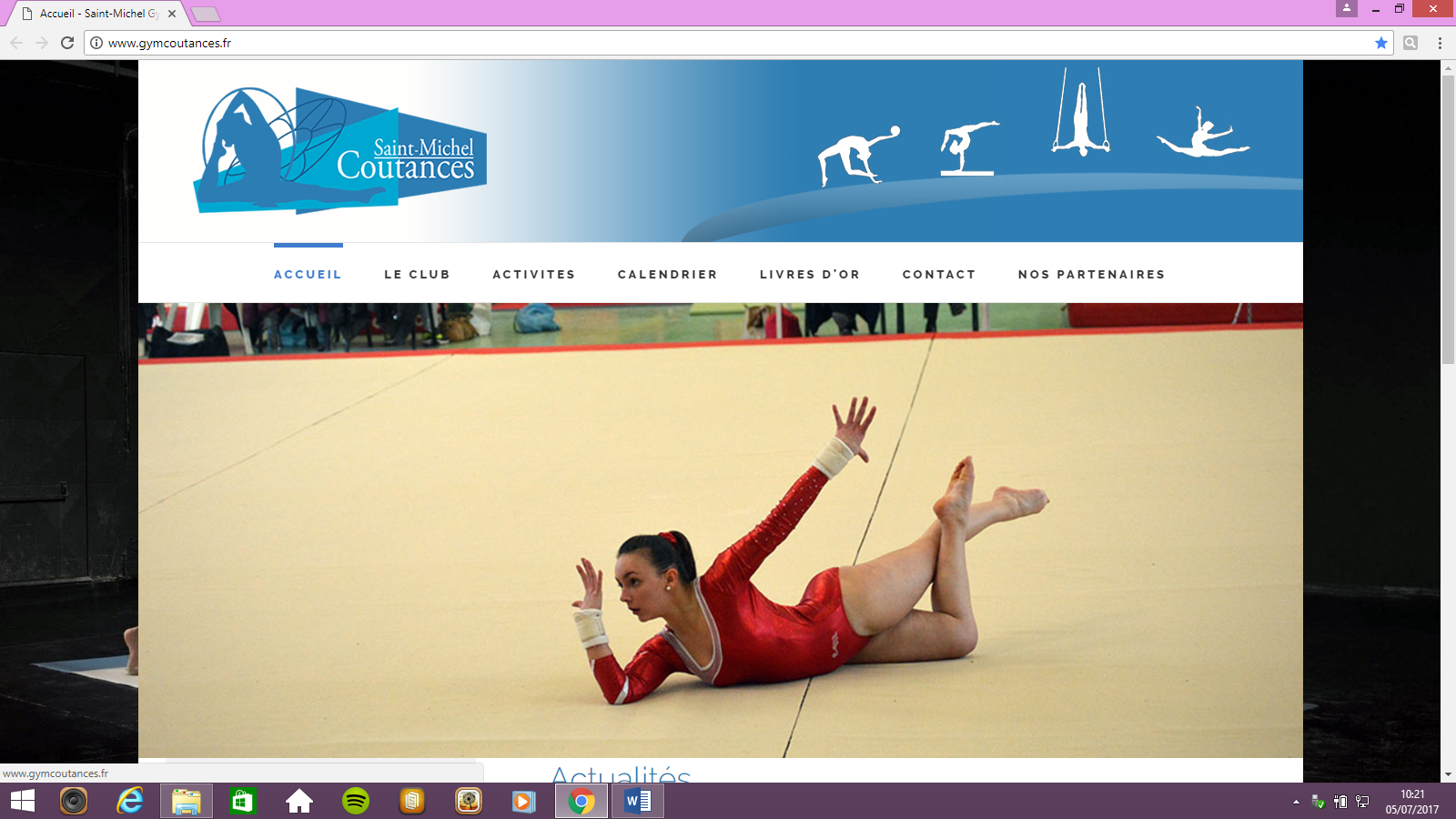 Salle Emilie Le Pennec  - Rue des Carrières - 50200 SAINT PIERRE DE COUTANCES 02.33.07.93.49 (salle) / 02.33.45.47.01 (bureau)   gymcoutances@gmail.com / www.gymcoutances.frSAISON 2021-2022TARIFS INSCRIPTION : Mini Gym   = 109€ 		Gym Féminine    = 184€ 		COMPET		AdultesBaby Gym / GR= 165€	Gym Masculine  = 184€		GAF / GAM / GR	planning jointEveil Gym / GR= 165€		Gym Rythmique = 184€  		- de 5h    = 224€	1h/sem  = 174€				Filière Club    = 196€			5 à 10h   = 247€	2h/sem = 208€Parkour Deb = 184€							+ de 10h = 267€	Cours illimités = 262€Parkour Exp = 196€	UGSEL : 1h30 = 196€		3h00 = 216€	Pré-Compet = 196€Cirq’Eveil = 165€  	IDENTITE GYMNASTENom : 							Prénom : 				Nationalité : 						Date de naissance :       /            /Adresse : Code Postal : 				Ville :Tél Fixe :             -          -          -          -Portable 1 :          -          -          -          -            /  Portable 2 :          -          -          -          - Mail OBLIGATOIRE : ______________________________________@_____________________________Mutuelle santé OBLIGATOIRE : AUTORISATIONSCERTIFICAT MEDICAL (à faire remplir ci-dessous ou sur papier libre)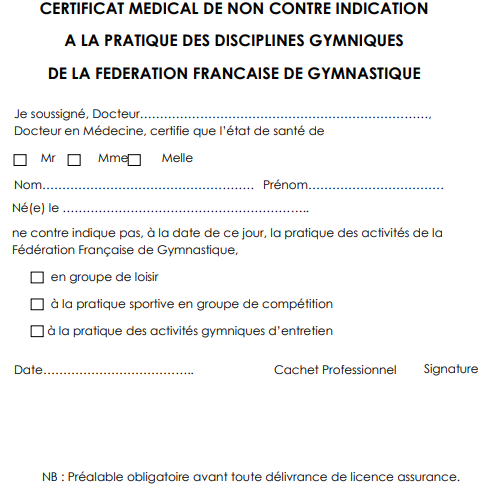 _________________________________________________PARTIE RESERVEE ST MICHEL GYM – MERCI DE RIEN INSCRIREFAMILLE _______________________Activité 1 : ________				   TOTAL   		      Remise			    TOTAL  ACTIVITES	   	    2ème/3ème 		        	A REGLER	       1+2+3                      	   inscriptionActivité 2 : ________						    	        	         	        				            _________ € 	     	   _______ €	     		_______€             Activité 3 : ________			      			Je choisis mon mode de règlement …󠆭 En espèce : _______________     						              Bourse Evasion : ______                               		Carte T@too : _________	󠆭 En 1 chèque bancaire	Chèque n°1 – montant   ________   €      	               			Spot 50 : ____________	󠆭 En 2 chèques bancaires	Chèque n°2 – montant   ________   €			󠆭 En 3 chèques bancaires	Chèque n°3 – montant   ________   €Nom du chèque si différent : _______________________________󠆭 En chèque vacances : _______________						󠆭 En coupon sport        : __________________						󠆭 Je bénéficie de l’avoir : _______________󠆭 Je bénéficie du Pass’Sport (6-17 ans au 30/06 /2022) :______		COMPTA N° _________________   /   LICENCE   / LISTING	BULLETIN N° 2 GARANTIES OPTIONNELLES FFG - SAISON 2021-2022À conserver par le clubJe soussigné (Nom, prénom en lettres capitales) ______________________________________________________________________________Licencié de la FFG à (Nom du Club) _________________________________________________________________________________________Agissant pour le compte de l’enfant : Nom _______________________________________ Prénom ______________________________________(Pour les licenciés mineurs)Né(e) le à _____________________________________________________Département ________________________Je déclare avoir pris connaissance du contenu de la Notice d’information saison 2021-2022 dont un exemplaire m’a été remis, relative au contrat d’assurance souscrit par la Fédération Française de Gymnastique (FFG) pour le compte de ses adhérents auprès d’Allianz IARD – Société anonyme au capital de 991 967 200 euros – Entreprise régie par le Code des assurances, dont le siège social est situé : 1 cours Michelet – CS 30051 – 92076 Paris La Défense Cedex – 542 110 291 RCS Nanterre.Ayant été informé de l’intérêt, en contrepartie d’une cotisation complémentaire forfaitaire, de renforcer les garanties automatiques du contrat par des garanties optionnelles, je déclare : après avoir pris connaissance des options 1 et 2 figurant dans le tableau 3 ; Avoir choisi l’option n° 1 pour 5 € annuel TTC avoir choisi l’option n° 2 pour 8 € annuel TTCPour les Indemnités Journalières (paragraphe III.2.a de la Notice d’information). après avoir pris connaissance des options A, B et C figurant dans le tableau 4 de la Notice d’information : Avoir choisi l’option A pour un montant de cotisation de 9 € annuel TTC Avoir choisi l’option B pour un montant de cotisation de 18 € annuel TTC Avoir choisi l’option C pour un montant de cotisation de 32 € annuel TTC Ne retenir aucune option complémentaireLa prise d’effet de vos garanties optionnelles sélectionnées est conditionnée par le paiement de votre cotisation. La protection de vos données personnellesNous recueillons vos données personnelles et les utilisons pour la gestion de cette demande et pour notre relation commerciale. Elles sont destinées prioritairement aux entreprises du Groupe Allianz et à votre intermédiaire en assurance ; mais également aux différents organismes et partenaires directement impliqués dans votre contrat.Ces destinataires se situent parfois en dehors de l’Union européenne. Dans ce cas, nous concevons des dispositions spécifiques pour assurer la protection complète de vos données.Vos informations personnelles nous aident à mieux vous connaître, et ainsi à vous proposer des solutions et services qui vous correspondent. Nous les conservons tout au long de la vie de votre dossier. Au terme de celui, celles-ci sont conservées pendant le délai de prescription.Vous gardez bien sûr tout loisir d’y accéder, de demander leur rectification, portabilité, effacement et de vous opposer à leur utilisation. Vous pouvez également prendre contact avec le Délégué à la Protection des Données Personnelles (DPO) pour toute information ou contestation (loi « Informatique et Libertés » du 6 janvier 1978). Pour cela, il vous suffit de nous écrire :– par mail à informatiqueetliberte@allianz.fr,– par courrier à l’adresse : Allianz – Informatique et Libertés – Case courrier S1805 – 1 cours Michelet – CS 30051 – 92076 Paris La Défense Cedex.Vous pouvez également vous adresser à la CNIL.Pour plus de détails, reportez-vous aux documents contractuels, notamment les dispositions générales ou notices d’information et, de manière générale, les sites internet d’Allianz.Protéger nos clients et nous protéger nous-mêmes est au coeur de la politique de maîtrise des risques d’Allianz et de la lutte anti-fraude. Aussi, nous gardons la possibilité de vérifier ces informations et de saisir, si nécessaire, les autorités compétentes.Fait à _______________________________________le Signature du licencié(Pour les licenciés mineurs, la signature des parents ou du tuteur légal est obligatoire)